PE and Sport Funding 2017-2018: Overview of the school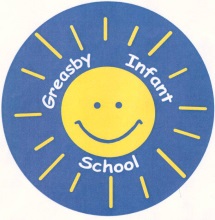 Number of pupils and PE and sports grant receivedNumber of pupils and PE and sports grant receivedTotal number of pupils on roll180Funding set for 2016/2017£8,000
+£300 carry overSummary of PPG spending 2016/17Summary of PPG spending 2016/17Summary of PPG spending 2016/17Objectives in spending:To improve the provision of PE and sport within the school’s curriculum for Physical Education.To improve the quality of Foundation Stage teaching and learning in PE and sportTo improve staff knowledge and skills and to increasing confidence in teaching PE in our Pre-School.To increase pupils participation to 100% in PE and sport.To raise standards of achievement in PE and sport for all pupils.To make use of qualified expertise to support and promote the teaching of PE and sport.To promote healthier and more active lifestyles through participation in competitions, sporting festivals, PE lessons and across the whole curriculumObjectives in spending:To improve the provision of PE and sport within the school’s curriculum for Physical Education.To improve the quality of Foundation Stage teaching and learning in PE and sportTo improve staff knowledge and skills and to increasing confidence in teaching PE in our Pre-School.To increase pupils participation to 100% in PE and sport.To raise standards of achievement in PE and sport for all pupils.To make use of qualified expertise to support and promote the teaching of PE and sport.To promote healthier and more active lifestyles through participation in competitions, sporting festivals, PE lessons and across the whole curriculumObjectives in spending:To improve the provision of PE and sport within the school’s curriculum for Physical Education.To improve the quality of Foundation Stage teaching and learning in PE and sportTo improve staff knowledge and skills and to increasing confidence in teaching PE in our Pre-School.To increase pupils participation to 100% in PE and sport.To raise standards of achievement in PE and sport for all pupils.To make use of qualified expertise to support and promote the teaching of PE and sport.To promote healthier and more active lifestyles through participation in competitions, sporting festivals, PE lessons and across the whole curriculumSummary of spending and actions taken:Summary of spending and actions taken:Summary of spending and actions taken:
Edsential service including Participation in Infant School Competitions and local school sports festivals (organisation, leader planning sessions, coaches to support) and quality assurance checks. 
Transport to and from 6 sporting festival 
Sports and Healthy Lifestyles Week (Summer Term) & Professional Support 
Active Play Midday Assistant (JH)
2 X ½ festival sessions for F2 2 X ½ festival sessions for Y1 

Sports day resources including refreshments and rewards 
Curriculum Enrichment – Raising pupils’ attainment in English and Maths through Outdoor Learning
TotalPlanned for:Spent:
Edsential service including Participation in Infant School Competitions and local school sports festivals (organisation, leader planning sessions, coaches to support) and quality assurance checks. 
Transport to and from 6 sporting festival 
Sports and Healthy Lifestyles Week (Summer Term) & Professional Support 
Active Play Midday Assistant (JH)
2 X ½ festival sessions for F2 2 X ½ festival sessions for Y1 

Sports day resources including refreshments and rewards 
Curriculum Enrichment – Raising pupils’ attainment in English and Maths through Outdoor Learning
Total£1750£900
£1000
£3000

£340
£340

£170


£800 
£8300.00